OTBeTaı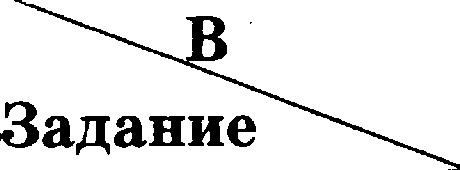 90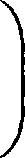 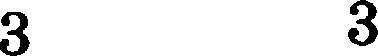 ap anœ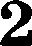 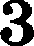 4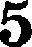 1560,54,2533284,521341432341341,5—5,8—2,7—1,5751322311323211326—19, 75—208,4—254112—127—0,640,5401,5—784241293342677210010421521014636,51113380104821214618420131321231441442151,56643016505543781710241,53,72,51831424313190,40, 70, 780,30,8120149542500585001121—571; 2 ;   ;0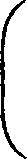 (2;3(2;—3j10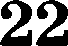 2182524104T223—0,25; 6,250; (9;+=)—ı‹ ı—ıı ıo: )—24 	8 60 O , 12 0 O8162426421;841;126 5241;481;T2 5.28   3 38   3 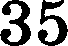 